Об аннулировании адресовРуководствуясь Федеральным законом от 06.10.2003 № 131-ФЗ "Об общих принципах организации местного самоуправления в Российской Федерации", Федеральным законом от 28.12.2013 № 443-ФЗ "О федеральной информационной адресной системе и о внесении изменений в Федеральный закон "Об общих принципах организации местного самоуправления в Российской Федерации", Правилами присвоения, изменения и аннулирования адресов, утвержденными Постановлением Правительства Российской Федерации от 19.11.2014 № 1221, ПОСТАНОВЛЯЮ:Аннулировать следующие адреса:- Российская Федерация, Республика Башкортостан, Гафурийский муниципальный район, Сельское поселение Бельский сельсовет, село Инзелга, улица Центральная, дом 35;- Российская Федерация, Республика Башкортостан, Гафурийский муниципальный район, Сельское поселение Бельский сельсовет, село Инзелга, улица Молодежная, дом 33 корпус а;- Российская Федерация, Республика Башкортостан, Гафурийский муниципальный район, Сельское поселение Бельский сельсовет, село Инзелга, улица Молодежная, дом 24 корпус а;- Российская Федерация, Республика Башкортостан, Гафурийский муниципальный район, Сельское поселение Бельский сельсовет, деревня Краснодубровск, улица Родниковая, дом 11 корпус а;2. Контроль за исполнением настоящего Постановления оставляю за собой.Глава сельского поселения:                                                        Ю.З.АхмеровБАШ?ОРТОСТАН РЕСПУБЛИКА№Ы;АФУРИ РАЙОНЫ МУНИЦИПАЛЬ РАЙОНЫНЫ*БЕЛЬСКИЙ АУЫЛСОВЕТЫ АУЫЛ БИЛ"М"№Е           ХАКИМИ"ТЕБАШ?ОРТОСТАН РЕСПУБЛИКА№Ы;АФУРИ РАЙОНЫ МУНИЦИПАЛЬ РАЙОНЫНЫ*БЕЛЬСКИЙ АУЫЛСОВЕТЫ АУЫЛ БИЛ"М"№Е           ХАКИМИ"ТЕ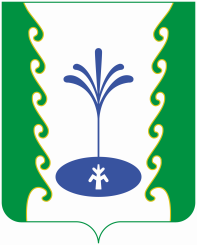 АДМИНИСТРАЦИЯСЕЛЬСКОГО ПОСЕЛЕНИЯБЕЛЬСКИЙ СЕЛЬСОВЕТМУНИЦИПАЛЬНОГО РАЙОНА ГАФУРИЙСКИЙ РАЙОНРЕСПУБЛИКИ БАШКОРТОСТАНАДМИНИСТРАЦИЯСЕЛЬСКОГО ПОСЕЛЕНИЯБЕЛЬСКИЙ СЕЛЬСОВЕТМУНИЦИПАЛЬНОГО РАЙОНА ГАФУРИЙСКИЙ РАЙОНРЕСПУБЛИКИ БАШКОРТОСТАН?АРАРПОСТАНОВЛЕНИЕ04 декабрь 2018 й.№5504 декабря  2018 г.